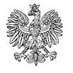 7 SZPITAL MARYNARKI WOJENNEJ Z PRZYCHODNIĄ      Samodzielny Publiczny Zakład Opieki Zdrowotnej    im. kontradmirała profesora Wiesława Łasińskiego               80-305 Gdańsk, ul. Polanki 117  		Gdańsk, dnia 22.11.2021 r.	INFORMACJA O OSZACOWANIU WARTOŚCI ZAMÓWIENIA PUBLICZNEGOw dostawach, usługach, robotach budowlanych zgodnie z art. 222 ust. 4 PzpPrzedmiot zamówienia:  USŁUGA PRZEPROWADZENIA PRZEGLĄDÓW, KONSERWACJI, KONTROLI BEZPIECZEŃSTWA ORAZ NAPRAW APARATURY MEDYCZNEJpostępowanie nr 380/2021/PNNazwa oraz adres Zamawiającego: 7 Szpital Marynarki Wojennej z Przychodnią Samodzielny Publiczny Zakład Opieki Zdrowotnej imienia kontradmirała profesora Wiesława Łasińskiego, 80 – 305 Gdańsk, ul. Polanki 117,tel.: 58 552 63 01, sekretariat@7szmw.pl , www.7szmw.pl.Nazwa i kod zamówienia według Wspólnego Słownika Zamówień (CPV): 50421000-2 Usługi w zakresie napraw i konserwacji sprzętu medycznegoTermin obowiązywania umowy: 36 miesięcy od dnia zawarcia umowyZamawiający zamierza przeznaczyć w przedmiotowym postępowaniu kwotę brutto: 1 369 144,68 zł.                                                                                   Arkadiusz DębickiKierownik Działu Zamówień Publicznych7 Szpitala Marynarki Wojennej w GdańskuPakietWartość nettoWartość netto w euroStawka VAT %Wartość VATWartość bruttoPakietWartość nettoWartość netto w euroStawka VAT %Wartość VATWartość bruttopakiet 17 777,771 821,798,00622,228 399,99pakiet 237 111,088 692,548,002 968,8940 079,97pakiet 39 333,302 186,148,00746,6610 079,96pakiet 411 277,802 641,608,00902,2212 180,02pakiet 53 055,56715,718,00244,443 300,00pakiet 63 055,56715,718,00244,443 300,00pakiet 725 277,765 920,828,002 022,2227 299,98pakiet 819 333,384 528,478,001 546,6720 880,05pakiet 917 777,764 164,098,001 422,2219 199,98pakiet 1022 500,155 270,228,001 800,0124 300,16pakiet 1114 250,093 337,808,001 140,0115 390,10pakiet 121 389,00325,358,00111,121 500,12pakiet 136 111,091 431,408,00488,896 599,98pakiet 146 111,091 431,408,00488,896 599,98pakiet 151 805,55422,918,00144,441 949,99pakiet 1612 777,782 992,948,001 022,2213 800,00pakiet 171 805,55422,918,00144,441 949,99pakiet 185 277,781 236,228,00422,225 700,00pakiet 194 166,67975,968,00333,334 500,00pakiet 206 111,121 431,418,00488,896 600,01pakiet 211 805,55422,918,00144,441 949,99pakiet 223 333,33780,778,00266,673 600,00pakiet 2352 222,2312 232,048,004 177,7856 400,01pakiet 2479 444,5618 608,338,006 355,5685 800,12pakiet 2512 500,102 927,908,001 000,0113 500,11pakiet 265 555,551 301,288,00444,445 999,99pakiet 278 333,401 951,948,00666,679 000,07pakiet 284 166,70975,978,00333,344 500,04pakiet 298 333,401 951,948,00666,679 000,07pakiet 3014 888,943 487,448,001 191,1216 080,06pakiet 312 499,99585,578,00200,002 699,99pakiet 322 777,76650,648,00222,222 999,98pakiet 33158 333,3437 086,498,0012 666,67171 000,01pakiet 345 555,551 301,288,00444,445 999,99pakiet 3540 944,369 590,428,003 275,5544 219,91pakiet 3616 111,203 773,738,001 288,9017 400,10pakiet 375 139,001 203,718,00411,125 550,12pakiet 384 444,441 041,028,00355,564 800,00pakiet 3934 166,648 002,878,002 733,3336 899,97pakiet 408 888,882 082,058,00711,119 599,99pakiet 418 333,401 951,948,00666,679 000,07pakiet 422 222,22520,518,00177,782 400,00pakiet 4322 222,205 205,128,001 777,7823 999,98pakiet 448 333,401 951,948,00666,679 000,07pakiet 451 389,00325,358,00111,121 500,12pakiet 468 333,401 951,948,00666,679 000,07pakiet 4734 537,038 089,628,002 762,9637 299,99pakiet 481 249,98292,788,00100,001 349,98pakiet 491 250,10292,818,00100,011 350,11pakiet 501 250,10292,818,00100,011 350,11pakiet 511 250,10292,818,00100,011 350,11pakiet 521 250,10292,818,00100,011 350,11pakiet 532 405,55563,458,00192,442 597,99pakiet 541 666,65390,388,00133,331 799,98pakiet 552 361,09553,048,00188,892 549,98pakiet 568 889,302 082,148,00711,149 600,44pakiet 571 111,20260,288,0088,901 200,10pakiet 58694,50162,678,0055,56750,06pakiet 591 111,20260,288,0088,901 200,10pakiet 601 111,20260,288,0088,901 200,10pakiet 6119 444,504 554,498,001 555,5621 000,06pakiet 621 111,20260,288,0088,901 200,10pakiet 6310 278,002 407,428,00822,2411 100,24pakiet 6434 583,318 100,468,002 766,6637 349,97pakiet 659 999,992 342,308,00800,0010 799,99pakiet 662 083,32487,988,00166,672 249,99pakiet 675 306,221 242,888,00424,505 730,72pakiet 6827 777,786 506,408,002 222,2230 000,00pakiet 695 277,781 236,228,00422,225 700,00pakiet 7012 500,102 927,908,001 000,0113 500,11pakiet 714 167,00976,048,00333,364 500,36pakiet 723 888,90910,908,00311,114 200,01pakiet 736 944,431 626,608,00555,557 499,98pakiet 7413 888,893 253,208,001 111,1115 000,00pakiet 7511 666,672 732,698,001 155,5612 600,00pakiet 762 361,12553,058,00188,892 550,01pakiet 773 055,53715,708,00244,443 299,97pakiet 784 444,501 041,048,00355,564 800,06pakiet 794 444,501 041,048,00355,564 800,06pakiet 803 777,78884,878,00302,224 080,00pakiet 812 083,32487,988,00166,672 249,99pakiet 827 222,291 691,688,00577,787 800,07pakiet 838 333,401 951,948,00666,679 000,07pakiet 848 889,002 082,078,00711,129 600,12pakiet 855 277,781 236,228,00422,225 700,00pakiet 8660 000,0014 053,838,004 800,0064 800,00pakiet 876 944,431 626,608,00555,557 499,98pakiet 882 499,99585,578,00200,002 699,99pakiet 8919 999,984 684,608,001 600,0021 599,98pakiet 9011 111,102 602,568,00888,8911 999,99pakiet 919 723,002 277,428,00777,8410 500,84pakiet 926 944,431 626,608,00555,557 499,98pakiet 9326 388,906 181,088,002 111,1128 500,01pakiet 944 444,501 041,048,00355,564 800,06pakiet 952 611,20611,628,00208,902 820,10pakiet 9614 444,433 383,338,001 155,5515 599,98pakiet 971 250,10292,818,00100,011 350,11pakiet 981 527,78357,858,00122,221 650,00pakiet 995 000,101 171,188,00400,015 400,11pakiet 100833,40195,218,0066,67900,07pakiet 1015 000,101 171,188,00400,015 400,11pakiet 1026 388,891 496,478,00511,116 900,00pakiet 1034 167,00976,048,00333,364 500,36pakiet 1044 167,00976,048,00333,364 500,36pakiet 1055 833,321 366,348,00466,676 299,99pakiet 1063 333,33780,778,00266,673 600,00pakiet 1077 777,801 821,808,00622,228 400,02pakiet 1081 944,45455,458,00155,562 100,01pakiet 1091 944,45455,458,00155,562 100,01pakiet 1103 333,33780,778,00266,673 600,00pakiet 111972,30227,748,0077,781 050,08pakiet 11210 555,562 472,438,00844,4411 400,00pakiet 1138 889,002 082,078,00711,129 600,12pakiet 1149 166,652 147,118,00733,339 899,98pakiet 1152 222,40520,558,00177,792 400,19pakiet 1162 777,76650,648,00222,222 999,98RAZEM1 267 726,56 zł€ 296 940,14x101 418,121 369 144,68 zł